О льготах предпенсионерам.С 2019 года появилась новая категория граждан – лица предпенсионного возраста, для которых предусмотрены определенные льготы и гарантии.Например, для налоговых льгот (освобождение от имущественного и земельного налога) к категории предпенсионеров относятся лица по достижении «старого» пенсионного возраста: 55 лет- женщины, 60 лет – мужчины, если они не относятся к категории государственных служащих и не имеют права на досрочную пенсию.В области труда и занятости гарантированы 2 дня в год на диспансеризацию с сохранением заработной платы, повышенный размер пособия по безработице и бесплатное профессиональное обучение. Право на указанные льготы появляется за 5 лет до «нового» пенсионного возраста с учетом переходного периода. В 2020 году такими льготами могут воспользоваться женщины, достигшие 52 лет, мужчины – 57 лет.Федеральные и региональные органы исполнительной власти получают информацию об отнесении граждан к категории предпенсионеров посредством межведомственного электронного взаимодействия. Работодателям сведения предоставляются на основании заключенных соглашений. 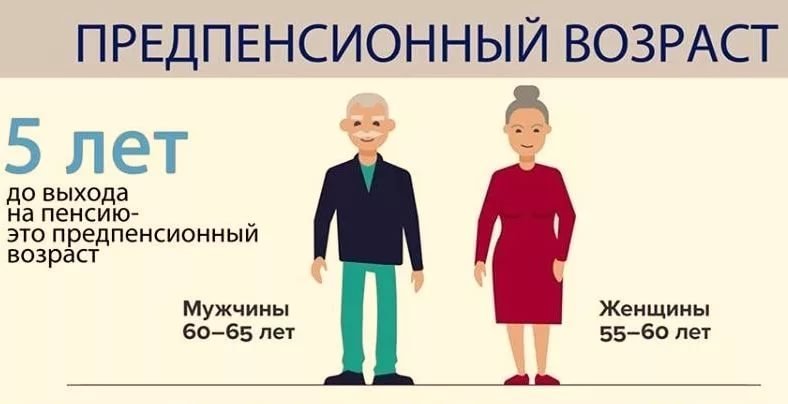 